Brymbo Youth Workers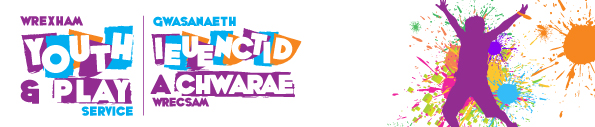 will be availableMonday/Thursday6 pm – 8 pmat the Skate park Cheshire View Come and see us and tell us what you want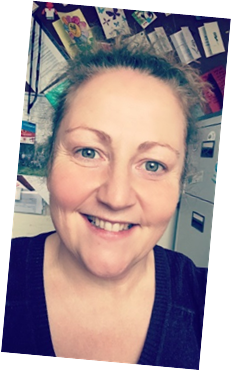 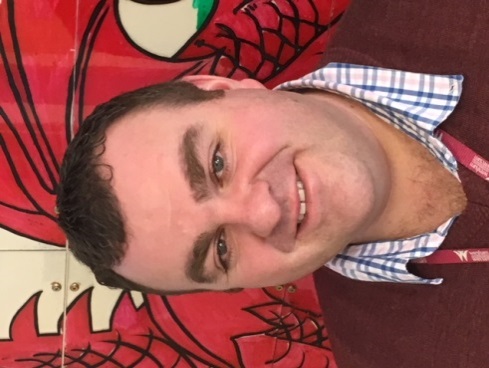 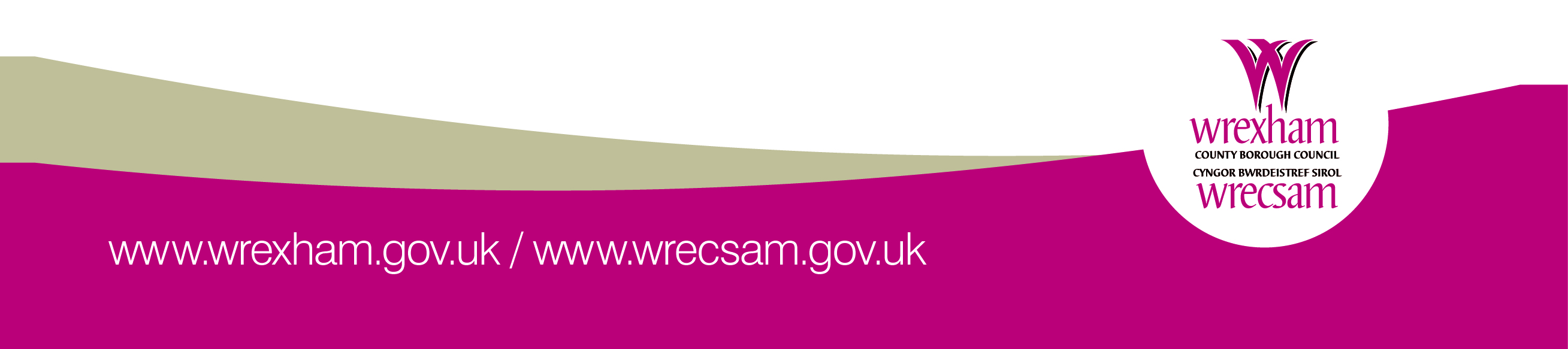 